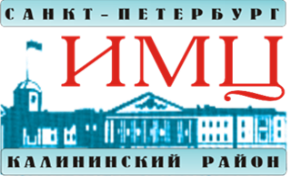 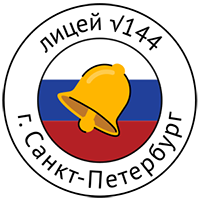 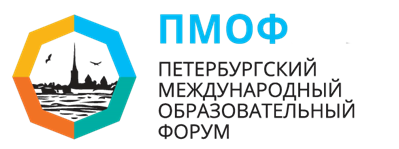 Аннотация к мастер-классу «В школе Древней Греции»Тимохина Е.Н., учитель истории и обществознания ГБОУ лицей №144 Калининского района Санкт-ПетербургаПредставленная методическая разработка предназначена для использования на уроках истории в 5-х классах и является частью системы уроков по теме «Древняя Греция». Цели урока:• Образовательная: познакомить учащихся с системой обучения и воспитания в афинских школахРазвивающая: совершенствовать аналитические навыки учащихся: умения анализировать, сравнивать, обобщатьВоспитательная: воспитывать устойчивый интерес к истории, способствовать дальнейшему формированию культуры поведения	Основной технологией урока является кейс-технология (метод инцидента). С целью соответствия психофизическому уровню развития учащихся на уроке преобладает игровой, творческий момент. На протяжении всего урока создается ситуация ролевой игры, интеллектуального поиска, решения проблемных задач, что, в свою очередь позволяет создать динамичную обстановку и способствует достижению планируемых результатов. 	Метод кейс-технологии - это метод активного проблемно – ситуационного анализа, основанный на обучении путем решения конкретных задач-ситуаций (кейсов). Главное его предназначение – развивать способность находить решение проблемы и учиться работать с информацией. При этом акцент делается не на получение готовых знаний, а на их выработку, на сотворчество учителя и ученика. Если говорить о данном методе как о педагогической технологии, то эта технология предполагает совокупность исследовательских, поисковых, проблемных методов, творческих по самой своей сути. Кейс - технологии относят к интерактивным методам обучения, они позволяют взаимодействовать всем учащимся, включая педагога.	На данном уроке был использован один из методов кейс-технологии - метод инцидента. Особенность этого метода в том, что обучающийся сам находит информацию для принятия решения.  Учащиеся получают краткое сообщение о случае, ситуации в стране, организации. Для принятия решения имеющейся информации явно недостаточно, поэтому ученик должен собрать и проанализировать необходимую информацию. Так как для этого требуется время, возможна самостоятельная домашняя работа школьников. 	На первом этапе ребята получают сообщение и вопросы к нему. Так, перед проведением данного урока учащиеся получили сообщение: «Древнегреческий ученый Аристипп утверждал, что детей надо учить тому, что пригодится им в жизни». Следовали ли этому правилу при обучении детей в Древней Греции? 	Учащимся были предложены вопросы для самостоятельной работы:Какие учебные заведения существовали в Древней Греции?Какие предметы изучали в древнегреческих школах?Какие знания, полученные на уроках, помогали гражданам Древней Греции в жизни?	На втором этапе ребята в ходе ситуационно-ролевой игры попадают на уроки в древнегреческую школу, выполняют практические задания и совместно с учителем формулируют выводы по тем вопросам, которые им были заранее предложены.	Третий этап – представление полученных практических результатов и обмен мнениями относительно главного вопроса урока.